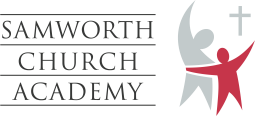 Person SpecificationTeacherReporting to:    Team Leader       EssentialDesirableQualificationsA degree in an appropriate discipline Teaching qualification together with Qualified Teacher Status (QTS)ExperienceRecent and relevant teaching experience in employment or training Experience of assessment at Key Stage 3, 4 & 5Sharing good practice across the departmentAbility / SkillsAble to use a range of teaching and learning strategiesAn understanding for how Assessment for Learning can improve student performanceConfidence in the use of standard computer packages (word processing, email and spreadsheets) and how these can be used to enhance student learningAble to use student level data to raise standardsAble to work independently and collaboratively as a member of a teamCreative in problem solving together with willingness to take on and try new approaches and ideasAbility to relate to students in a pleasant and sympathetic manner and to recognise potential child safeguarding issuesCommunicate high expectations to all studentsAble to communicate both orally and in writing to students and their parentsKnowledge of school systems / iSAMS Strong ICT skills including SMART boardWillingness to learn new IT skills and undertake training, as appropriateKnowledgeA strong and secure subject knowledge up to GCSEAwareness of the strategies available for improving the learning and achievement of all studentsA good understanding of curriculum developments in the specific subject areaA strong and secure subject knowledge for KS5Equality and DiversityAwareness of and commitment to equal opportunitiesAbility to promote and support the Academy’s Equality and Diversity PolicyDispositionGood team memberAbility to work hard with completing deadlines, prioritising appropriately and building/maintaining good student relationsGood interpersonal skills; able to communicate with the students, staff and other stakeholder groups at all levelsCommitment to the safeguarding and promoting the welfare of children and young peopleOtherSatisfactory Enhanced DBS  DisclosureAssessed and advised by Health and Well BeingTwo satisfactory references